Adresse: 	Nygårdveien 36
Poststed: 	8120 Nygårdsjøen
Telefon: 	97 64 08 98
E-post: 	nordlandsk@gmail.com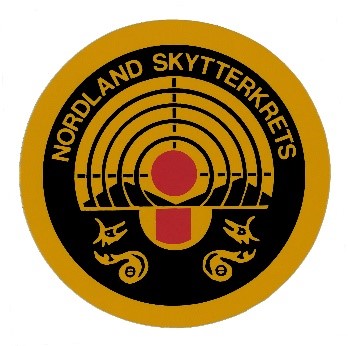 Leder: 	Øystein SkogstadReferat styremøte 29. februar 2024.Møtet ble avholdt kl 18:00 på Teams.Følgende deltok: Øystein Skogstad, Linda Hågensen, Gunnar Nordgård og Inger Broen.Sak 43Ingen merknader til protokoll fra forrige styremøte.Sak 44Vi har fått oversendt klage fra Finnmark Skytterkrets at det er innkommet klage på at Altafjord Sportsskytterlag har fått godkjent sine resultater NNM luft. Dommer på vei fra Hammerfest ble værfast, og klubben fikk ikke vite om dette før en halvtime før stevnestart. Mail ble sendt til Anna Nicolaysen (Gruppeleder Bane BSSK), og Helge Johansen (Kasserer BSSK) ringt opp for å prøve å få en avklaring, men ingen svar. Altafjorden hadde to godkjente trenerer tilstede.Flertallet av styret kunne ikke godkjenne å avvikle et approbert stevne uten dommer tilstede. Gunnar mente det var uheldig for ungdommene å ikke få sine resultater godkjent og fratatt medalje på grunn av været, og ville at resultatene skulle være tellende.Vedtak: «Resultatene fra Altafjord Sportsskytterlag skal ikke være tellende» Vedtatt 3 mot 1 stemmeØystein informerer Finnmark om vedtaket.SAK 45Innkomne forslag fra Bodø Sportsskytterklubb til Kretstinget:Forslag 1:Styret er enig i at en presisering av lagskontingent kan settes inn i gjeldene KM-statutter. Gunnar viste til at lagskontingenten har vært uendret i mange år, og settes til Kr 150,- mens Linda foreslo Kr 100,-Vedtak: §8 i KM statuttene endres til: Startkontingenten er Kr 150,- individuelt og Kr 100,- pr lag.Vedtatt 3 mot 1 stemmeForslag 2Forslaget avvises.Styret er enig at man her trenger en bedre ordlyd for å presisere hva kretsen ønsker i våre statutter. For skyttere og arrangørklubber er det langt enklere at deltagere i korrespondanseskytinger betaler gjeldene korrespondanseklubb som så overfører til arrangørklubb. Nest siste setning i §9 endres til:Vedtak: «De som skyter dette som korrespondanse, betaler startkontingent til korrespondanseklubb, som så overfører 2/3 til arrangørklubb»Enstemmig vedtatt.Forslag 3Forslaget avvises.Det må være opp til klubbene selv og bestemme premiering. Hvis klubben arrangerer approberte stevner etter premietabellen, skal man gjennomføre dette etter Fellesreglementets lover og regler.Enstemmig vedtatt.Forslag 4Forslaget tiltredes.Enighet om at også eldre styreprotokoller legges ut på vår hjemmeside skyting.no, og at klubbene informeres om dette med mail, og at alle medlemmer informeres via Facebook.Enstemmig vedtatt.Sak 46Gunnar hadde hatt en samtale med nestleder av Bindal Sportsskytterklubb, og enighet om at potensialet til å få klubben på føttene igjen, absolutt er tilstede. Nestleder tar seg av en del formelle ting før styret engasjerer seg i videre hjelp.Sak 47Styrets beretning for tingperioden 2022-2023 enstemmig vedtatt.Sak 48Styrets forslag til handlingsplan for 2024-2025 enstemmig vedtatt.Sak 49Henvendelse fra BSSK om Barents Games. Gunnar kontakter Ragnhild og informerer med det han vet som tidligere arrangør, og Øystein tar opp saken med Troms og Finnmark for evt å finne kandidater og reiseleder for å dra til Finland.Sak 50Frem til Kretstinger får Øystein laget et tilbud på pins med kretsens logo og 50 års merking. Samtidig bestilles marsipankake med vår logo som serveres til kaffe under Tom sin presentasjon ved slutten av møtet.Sak 51En klubb har rapportert å ikke mottatt fellesmail med innkalling til Kretstinget. Vi legger derfor ut innkalling på vår Facebookside.Sak 52Styrets forslag til valgkomite utleveres på møtet da den ikke er klar.Møtet avsluttet 22:15Gunnar NordgårdSekretær Nordland Skytterkrets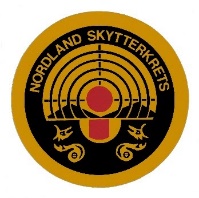 